Муниципальное казенное дошкольноеобразовательное учреждениег. Новосибирска«Детский сад № 46 комбинированного вида «Зоренька»Конспект открытого урока по художественно-эстетическому развитиюдля детей подготовительной к школе группы по теме «Использование мнемотехники с детьми старшего дошкольного возраста на музыкальных занятиях в ДОУ»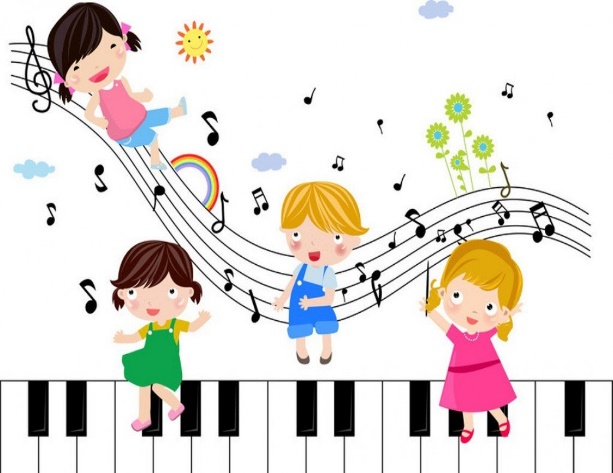 разработала Усольцева Лариса Анатольевнамузыкальный руководительНовосибирск  2022г.Возраст детей  - 6-7 лет (комбинированная группа), время – 30 минутЦель: формирование опорных знаний, умений, способов и видов  музыкальной деятельности, обеспечивающих базу для дальнейшего знакомства с миром музыки, повышение общего уровня развития музыкальной культуры.Задачи:обучающие: расширять знания детей через эмоциональное и образное восприятие музыкальных произведений, а также посредством бесед, рассказов; продолжать учить высказывать пережитые эмоции от услышанных произведений; развивающие: развивать эмоциональную отзывчивость, мышление, двигательную активность через прослушивание музыкальных произведений, чувство ритма через  игру на ДМИ, звуковысотный слух, внимание и память посредством  использования приемов мнемотехники;воспитывающие: воспитывать интерес к совместной и индивидуальной творческой деятельности.Образовательная область: художественно-эстетическое развитие.Оборудование: мнемотаблица песни, изображение скрипичного ключа, красной и зеленой нот, конверт с вопросами, распечатанные строчки песни, фонограммы голосов героев,  музыкальный центр, USB-накопитель с музыкальными записями.Раздаточный материал: шумовые инструменты по числу детей.Предварительная подготовка: работа с мнемотаблицами.Ход занятияДети входят в музыкальный зал под музыку. Звучит разножанровая музыка (марш, танец, хороводная песня). Дети меняют движения в соответствии со сменой музыки.М.Р.: Здравствуйте, ребята! Сегодня на занятие к нам пришли гости, давайте поздороваемся все по-музыкальному.Исполняется попевка «Здравствуйте, ладошки!»Создание проблемной ситуацииМ.Р.: Ребята, скоро Новый год, и я приготовила для вас новую новогоднюю песню. Вы готовы её послушать? (Ответ)М.Р. включает фонограмму, звучит записанный наоборот трек песни (какофония).М.Р.: (удивляется) Что такое? Может я что-то напутала? Давайте попробую ещё раз.Включает фонограмму. Звучит Голос.Какофон: Ха-ха-ха! Ничего вы не напутали! Это я заколдовал вашу песню и разрушил её гармонию и благозвучие. Ха-ха-ха!М.Р.: Ребята, что происходит? Что же нам делать? (Ответы) Гармония:  Дорогие ребята, злой волшебник Какафон заколдовал вашу новогоднюю песню и зашифровал её. Но если вы сообразительные и находчивые, любите отгадывать загадки и тайны, то сможете восстановить её без труда.Основная частьМ.Р.: Ребята, может попытаемся восстановить нашу песню? (Ответ)Гармония: Отлично! Чтобы получить зашифрованную песню, ответьте на несколько вопросов. Они хранятся под скрипичным ключом.Дети находят в музыкальном зале изображение скрипичного ключа. Под ним спрятан конверт с вопросами. М.Р. зачитывает детям вопросы, дети отвечают (возможна небольшая беседа-рассуждение)1 вопрос:  Что такое песня? (Песня–это музыкальное произведение, в котором соединяются текст и мелодия)2 вопрос: Что главнее  в песне: текст или мелодия?3 вопрос: Как называют людей, которые  пишут песни?  (Поэт и композитор)Голос Гармонии:  Молодцы! Зашифрованную песню вы найдете под зеленой нотой.Дети находят мнемотаблицу песни. М.Р. Разворачивает её и прикрепляет её к мольберту.М.Р.: Вот это да! Какие–то картинки! Вам что-нибудь понятно?Рассматривают таблицу, делают вывод, что картинки- это и есть зашифрованные слова песни.  М.Р.  обращает внимание на короткие и длинные палочки под картинками и делают заключение, что это ритм.М.Р.: Правильно, ведь ритм–это чередование коротких и длинных звуков, акцентов.М.Р. предлагает взять музыкальные инструменты и простучать ритм.Гармония: Молодцы! Вы на верном пути! Под красной нотой найдёте слова песни, порядок слов вам помогут разгадать картинки.Дети находят слова песни, соотносят их с изображениями на мнемотаблице.М.Р. обращает внимание детей на стрелочки под словами. М.Р. пропевает медленно песню по фразам, предлагает детям внимательно послушать куда двигается мелодия вверх или вниз? Подводит детей к тому, что стрелочки показывают движение мелодии вверх или вниз.Вместе с детьми пропевает фразу за фразой, глядя на мнемотаблицу.Какофон: Позор, позор моей какофонской голове! УУУУУУ!М.Р, : Ребята, кажется нам удалось расколдовать новогоднюю песню и победить чары злого волшебника Какофона. Теперь можно к этой песне и танец придумать. Какие у вас будут идеи?  (Ответы)Исполняется танец на основе предложенных детьми движений в свободной форме.Гармония: Молодцы! Ребята, как легко и весело вы справились с заданием. Вам понравилось? (Ответ)РефлексияМ.Р.: Я  предлагаю вам поиграть в игру «Волшебный мяч». Сейчас мы пустим мяч по кругу, а как музыка остановится, человек у кого остался мяч, расскажет нам что ему сегодня на занятии больше всего запомнилось. Проводится игра.М.Р.: Молодцы ребята, наше занятие подошло к концу и вам пора возвращаться в группу. Подойдите ко мне, вы все сегодня хорошо занимались и заработали красивые наклейки. Под музыку дети уходят в группу.